Type of the Paper (Article, Review, Communication, etc.)TitleFirstname Lastname 1, Firstname Lastname 2 and Firstname Lastname 2,*1	Affiliation 1; e-mail@e-mail.com2	Affiliation 2; e-mail@e-mail.com*	Correspondence: e-mail@e-mail.com; Tel.: (optional; include country code; if there are multiple corresponding authors, add author initials)Abstract: About 250 words maximum. We encourage authors to use structured abstracts, but without headings: (1) Background; (2) Methods (3) Results; (4) Conclusions. The abstract should be an objective representation of the manuscript. Keywords: keyword 1; keyword 2; keyword 3 (List three to seven pertinent Mesh terms)1. IntroductionThe introduction should briefly place the study in a broad context and highlight why it is important. Information should be provided about the general topic of the article in the light of the current literature, defining the purpose of the work and its significance. The current state of the research field should be carefully reviewed, and key publications cited. Finally, briefly mention the main aim of the study/work. References should be numbered in order of appearance. See the end of the document for further details on references.2. Materials and MethodsThe materials and methods section contains the experimental design of the study. The materials and methods section should include a clear and brief description of your research procedures, with sufficient details to allow others to replicate and build on the published results. Please note that you must make all materials, data, computer code, and protocols associated with the publication available to readers. New methods and protocols should be described in detail while well-established methods can be briefly described and appropriately cited. 3. ResultsThis section should provide a description of the experimental results, their interpretation, as well as the experimental conclusions that can be drawn. You should report all relevant results concisely and objectively, in a logical order.3.1. Subsection 3.1.1. Subsubsection (it is not mandatory)Bulleted lists look like this:First bullet;Second bullet;Third bullet.Numbered lists can be added as follows:First item;Second item;Third item.The text continues here.3.2. Figures, Tables and SchemesAll figures and tables should be cited in the main text as Figure 1, Table 1, etc.Examples:Figure 1. This is a figure. Schemes would follow the same formatting.Table 1. This is a table. Tables should be placed in the main text near to the first time they are cited.1 Tables may have a footer.The text continues here (Figure 2 and Table 2).Figure 2. This is a figure. Schemes follow another format. If there are multiple panels, they should be listed as: (a) Description of what is contained in the first panel; (b) Description of what is contained in the second panel. Figures should be placed in the main text near to the first time they are cited. A caption on a single line should be centered.Table 2. This is a table. Tables should be placed in the main text near to the first time they are cited.* Tables may have a footer.The text continues here.4. DiscussionAuthors should discuss the results and how they can be interpreted from the perspective of previous studies and of the working hypotheses. The findings and their implications should be discussed in the broadest context possible. Do not forget to acknowledge the limitations of the study. Limitations are not about listing the errors, but about providing an accurate picture of what can and cannot be concluded from the study. Future research directions may also be highlighted.5. ConclusionsThis section is mandatory, with one or two paragraphs to end the main text. Supplementary Materials: Typically includes relevant material that does not form part of the main article, which may include additional data such as large tables, computer code, additional figures or appendices.Author Contributions: For research articles with several authors, a short paragraph specifying their individual contributions must be provided. The following statements should be used “Conceptualization, X.X. and Y.Y.; methodology, X.X.; software, X.X.; validation, X.X., Y.Y. and Z.Z.; formal analysis, X.X.; investigation, X.X.; resources, X.X.; data curation, X.X.; writing—original draft preparation, X.X.; writing—review and editing, X.X.; visualization, X.X.; supervision, X.X.; project administration, X.X.; funding acquisition, Y.Y. All authors have read and agreed to the published version of the manuscript. Authorship must be limited to those who have contributed substantially to the work reported.Funding: Please add: “This research received no external funding” or “This research was funded by NAME OF FUNDER, grant number XXX”. Acknowledgments: In this section, you can acknowledge any support given which is not covered by the author contribution or funding sections. This may include administrative and technical support, or donations in kind (e.g., materials used for experiments).Conflicts of Interest: Declare conflicts of interest or state “The authors declare no conflict of interest.” Authors must identify and declare any personal circumstances or interest that may be perceived as inappropriately influencing the representation or interpretation of reported research results. Any role of the funders in the design of the study; in the collection, analyses or interpretation of data; in the writing of the manuscript, or in the decision to publish the results must be declared in this section. If there is no role, please state “The funders had no role in the design of the study; in the collection, analyses, or interpretation of data; in the writing of the manuscript, or in the decision to publish the results”.6. ReferencesReferences must be according to Vancouver style and must be numbered in order of appearance in the text (including citations in tables and legends) and listed individually at the end of the manuscript. We recommend preparing the references with a bibliography software package, to avoid typing mistakes and duplicated references. In the text, reference numbers should be placed in round brackets ( ) and placed before the punctuation; for example (1), (1–3) or (1,3). Citation: Lastname, F.; Lastname, F.; Lastname, F. Title. Trends in Biomedical Laboratory SciencesAcademic Editor: Firstname LastnameReceived: dateAccepted: datePublished: dateCopyright: © 2023 by the authors. Submitted for possible open access publication under the terms and conditions of the Trends of Biomedical Laboratory ScienceTitle 1Title 2Title 3entry 1Datadataentry 2Datadata 1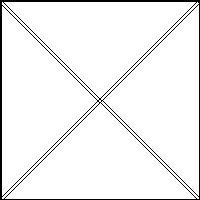 (a)(b)Title 1Title 2Title 3Title 4entry 1 *datadatadataentry 1 *datadatadataentry 1 *datadatadataentry 2datadatadataentry 2datadatadataentry 3datadatadataentry 3datadatadataentry 4datadatadataentry 4datadatadata